DRAFTVia Electronic MailAugust 7, 2020Dr. Scott Harris, State Health OfficerAlabama Department of Public Health Re: Health Care Facility Visitation Policies for Patients with DisabilitiesDear Dr. Harris: I write on behalf of the Alabama Disabilities Advocacy Program (ADAP), Alabama’s protection and advocacy agency, and the other agencies and organizations who have endorsed this letter. In these unprecedented times, we appreciate the diligent work of the Alabama Department of Public Health (ADPH), state agencies, and healthcare professionals. We write to you, however, with deep concern about the impact of the State’s current policy regarding visitors to patients with disabilities in hospitals, nursing homes, and long-term care facilities.  The policy has the effect of denying some people with disabilities access to the in-person supports they require to ensure they can gain equal access to medical care as required by federal law.  The current State Health Order, as amended on June 30, 2020, states the following:16. Hospitals and similar institutions. Effective July 3, 2020, all Hospitals and Nursing Home/Long Term Care Facilities (including Assisted Living and Specialty Care Assisted Living Facilities) shall limit the entrance of visitors, as defined by the facility, and non-essential health care personnel, except for certain compassionate care situations such as maternity, end-of-life, and support for persons with disabilities, as well as any other situations where the presence of a caregiver would facilitate appropriate care.Although we appreciate that the above-underlined language was added to the prior policy after we wrote to you about this issue, the language is insufficient.  ADAP has received multiple reports from our constituents across the state that hospitals, nursing homes, and long-term care facilities are refusing to allow individuals with disabilities to be visited by support persons.  This is understandable, given the lack of explanation or clarity in the wording of the policy.  Many states have adopted language explaining in far more detail the circumstances in which a support person for a person with disabilities will be permitted to visit, including New York, New Jersey, and North Carolina.  Connecticut recently modified its hospital visitation policy as the result of a U.S. Department of Health and Human Services Office of Civil Rights (OCR) Complaint.  OCR mediated a resolution to the Complaint that resulted in Connecticut’s issuance of an Executive Order containing a policy which could serve as a model for Alabama. The Executive Order is here and also attached to this letter.The Connecticut policy ensures that individuals with disabilities, including those with physical, cognitive or intellectual disabilities, communication barriers, or behavioral concerns, are permitted a support person to accompany them. The policy states that the support person must be asymptomatic and not confirmed positive for COVID-19. It also allows the facilities to conduct temperature scans and deny entry to any individuals suspected of exposure, but only if the risks of such exposure cannot be mitigated. We urge Alabama to revise its June 30, 2020, Safer at Home Order or to issue a separate order that requires all hospitals and other health care facilities to institute a Support Person Policy which provides for the following:Requires all hospitals and other health care facilities to allow designated persons to support disabled patients who may need such support.  Such designated support persons may be a family member, personal care assistant, similar disability service provider, or other individuals knowledgeable about the management of a patient’s care in order to physically or emotionally assist the patient or to ensure effective communication during the patient’s stay in the Facility, provided proper precautions are taken to contain the spread of infection.  More than one support person per patient may be designated, to ensure that access continues when a support person must leave to attend to his or her own well-being. Applies to all disabilities, including physical, communication, mental health, cognitive, and developmental disabilities. Acknowledges that the support person is different from a “visitor,” because access to a support person is a reasonable accommodation under federal law that is meant to ensure equal access to medical care.Requires Facilities to provide personal protective equipment (PPE) to support persons to keep them safe.  If the Facility does not have PPE for the support person, PPE supplied by the support person that the Facility finds adequate may be used.Includes procedures for screening support persons for COVID-19 symptoms and for supporters to safely take breaks and leave and re-enter the Facilities.Requires Facilities to provide notice of the Support Person Policy, including the requirements of the policy, at all Facility patient entry points and on the Facility’s website, and to provide it to patients at the time services are scheduled or initiated. The policy should be available in different languages and formats to ensure access to individuals who do not speak English and those individuals with vision impairments. Recognizes a Facility’s legal obligation to ensure effective communication, regardless of the presence of a support person, which may require the use of qualified interpreters or assistive technology.Requires Facilities to undertake all efforts to support patients with disabilities employing virtual communication options whenever possible.Includes the name of a contact person designated within ADPH to whom questions of violations of the Support Person Policy can be addressed. Please do not hesitate to contact me at jtucker@adap.ua.edu or 205-310-5906 if you have questions regarding this matter or would like additional information. Thank you for your attention to this matter. Sincerely, 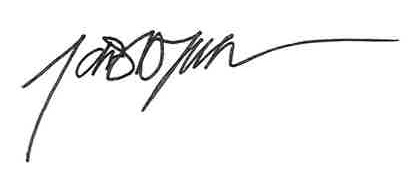 James Tucker, Esquire
Director, Alabama Disabilities Advocacy Program cc: 	Governor Kay Ivey (via email)
Brian Hale, Esquire, General Counsel, Alabama Department of Public Health (via email)
David White, Senior Policy Advisor to Governor Kay Ivey (via email) Endorsing Organizations: The Alabama Conference of Executives of The Arc Chris B. Stewart, President and CEO The Arc of Alabama Andrew Jackson Knight, Board President  Accessible Alabama Eric M. Peebles, PhD, CRC, President and Chief Executive Officer Alabama Arise Robyn Hyden, Executive Director Alzheimers of Central Alabama  Miller Piggott, Executive Director  Alabama Service Providers Association,  DeAnna Ferguson, President The Disabilities Leadership Coalition of Alabama (DLCA)  Bill Fuller, Executive Director/Legislative Counsel Disability Rights and Resources  Daniel G. Kessler, Executive Director The Full Life Ahead Foundation  Judy Barclay, Acting Director  The Horizons School  Brian F. Geiger, EdD, FAAHE, CGSP, Executive Director  Mercy LIFE of Alabama Donna Wilhelm, VP National Alliance on Mental IllnessKelly Emerson, Executive DirectorPeople First of Alabama  Susan Ellis, Executive Director  Protection and Advocacy for Individuals with Developmental Disabilities (PADD) Advisory Council Joshua Echols, Chair Protection and Advocacy for Individuals with Mental Illness (PAIMI) Advisory Council Amanda Deason, Chair UAB Community Psychiatry  Harry L. Findley, MSW, LICSW, Assistant Professor and Executive Director  United Cerebral Palsy of Huntsville Cheryl Smith, CEOUnited Cerebral Palsy of MobileGlenn Harger, President/CEOVolunteers of America Southeast Wallace Davis, CEO/President 